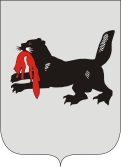 ИРКУТСКАЯ ОБЛАСТЬСЛЮДЯНСКАЯТЕРРИТОРИАЛЬНАЯ ИЗБИРАТЕЛЬНАЯ КОМИССИЯг. СлюдянкаО проведении конкурса на лучший кроссворд, приуроченный к празднованию Дня Конституции, среди учащихся 10 классов общеобразовательных школ Слюдянского муниципального района       В целях повышения уровня правовой культуры будущих избирателей, сознательного участия молодых избирателей в выборах, формирования интереса к избирательному процессу, на основании решения Слюдянской территориальной избирательной комиссии от 16 февраля 2020 года №120/975 «О плане мероприятий по обучению организаторов выборов и иных участников избирательного процесса, повышению правовой культуры избирателей в Слюдянском муниципальном районе на 2020 год», Слюдянская территориальная избирательная комиссияРЕШИЛА:        1. Провести с 1 по 18 декабря 2020 года совместно с МКУ «Комитетпо социальной политике и культуре Слюдянского муниципального района» конкурс на лучший кроссворд, приуроченный к празднованию Дня Конституции Российской Федерации, среди учащихся 10 классов общеобразовательных школ Слюдянского муниципального района (далее – Конкурс).Принять положение о Конкурсе (приложение № 1) и утвердить состав комиссии по подведению итогов Конкурса (приложение № 2).Разместить решение на официальном сайте администрации Слюдянского муниципального района: http://www.sludyanka.ru/ в разделе «Избирательная комиссия».                                                                                                                                            Председатель Слюдянской территориальной избирательной комиссии		                                                                         Н.Л. ЛазареваСекретарь Слюдянской территориальной избирательной комиссии						                                    Н.Л. ТитоваПоложениео конкурсе на лучший кроссворд, приуроченный к празднованию Дня Конституции Российской Федерации, среди учащихся 10 классов общеобразовательных школ Слюдянского муниципального районаI. Общие положения1.1. Конкурс кроссвордов, приуроченный к празднованию дня Конституции Российской Федерации, проводится среди учащихся 10 классов общеобразовательных учреждений Слюдянского муниципального района с целью повышения уровня правовой культуры будущих избирателей, сознательного участия молодых избирателей в выборах, формирования интереса к избирательному процессу.1.2. Конкурс проводится Слюдянской территориальной избирательной комиссией в период с 1 по 18 декабря 2020 года.  1.3. Под конкурсной работой в настоящем положении подразумевается кроссворд, выполненный в любой технике (классический, сканворд, японский кроссворд, филворд, кроссворд-ребус, линейный, кейворд и т.д.).II. Условия конкурса2.1. Конкурс проводится для учащихся 10 классов общеобразовательных учреждений Слюдянского муниципального района. Участниками Конкурса могут быть как отдельные учащиеся школ, так и группы учащихся общеобразовательных учреждений составом до 5 человек.2.2. Работы участников оцениваются по десятибалльной системе по следующим критериям:Общее впечатление (внешнее оформление работы, творческий подход к его оформлению, приветствуется использование фотографий, изображений, рисунков, иного художественного оформления);Полнота раскрытия и соответствие заданной теме;Оригинальность названия и содержания кроссворда;Четкость формулировки вопросов;Отсутствие орфографических и пунктуационных ошибок.2.3. Конкурсные работы представляются в двух вариантах (незаполненный вариант с вопросами, заполненный вариант с ответами) в напечатанном или рукописном виде на листах формата А3 либо А4. На титульном листе указываются следующие сведения: фамилия, имя, отчество  автора (авторов), наименование учебного заведения, класс, контактный телефон. В случае, если автору (авторам) оказывалась помощь в составлении кроссворда со стороны педагога, также указываются его фамилия, имя, отчество (полностью), должность (обязательно). 2.4. Работы, не соответствующие требованиям настоящего положения, конкурсной комиссией не рассматриваются. III. Порядок проведения конкурса3.1. Для подведения итогов конкурса создается конкурсная комиссия.       3.2. Работы представляются в Слюдянскую территориальную избирательную комиссию до 14 декабря 2020 года включительно по адресу: 665904, Иркутская область, г. Слюдянка, ул. Ржанова, 2, кабинет №2. Кроме того, конкурсные материалы могут быть представлены через информационно-методический центр МКУ «Комитет по социальной политике и культуре Слюдянского муниципального района». Контактные телефоны Комиссии: (39544) 51-2-06, 89245328563.3.3. Присланные на конкурс материалы не рецензируются и не возвращаются и могут быть использованы в работе Комиссии по повышению правовой культуры избирателей и организаторов выборов. Комиссия оставляет за собой право выставочной демонстрации, некоммерческой публикации конкурсных работ.IV. Награждение победителей конкурса4.1. Победителей конкурса до 18 декабря 2020 года определяют члены конкурсной комиссии в соответствии с выставленными баллами. Решение конкурсной комиссии оформляется протоколом и представляется на заседание Комиссии. Решение конкурсной комиссии принимается простым большинством голосов от числа ее членов, присутствующих на заседании. При равенстве голосов голос председателя конкурсной комиссии является решающим.4.2. На основании протокола конкурсной комиссии Слюдянская территориальная избирательная комиссия принимает решение об итогах проведения Конкурса.4.3. Победителям Конкурса за I, II и III места вручаются грамоты и поощрительные призы. Иным участникам Конкурса вручаются Благодарственные письма Комиссии за участие. .Состав конкурсной комиссии по подведению итогов конкурса на лучший кроссворд, приуроченный к празднованию Дня Конституции Российской Федерации среди учащихся 10 классов общеобразовательных школ Слюдянского муниципального районаПредседатель комиссии:Лазарева Наталья Леонардовна, председатель Слюдянской территориальной избирательной комиссииЧлены комиссии:Титова Наталья Леонидовна, секретарь Слюдянской территориальной избирательной комиссии,Ильина Наталья Александровна, член Слюдянской территориальной избирательной комиссии,         Филиппова Светлана Ивановна – методист по воспитательной работе информационно-методического центра МКУ «Комитет по социальной политике и культуре Слюдянского муниципального района»,        Усольцева Виктория Валерьевна, член Молодежной избирательной комиссии Слюдянского района Р Е Ш Е Н И ЕР Е Ш Е Н И Е30 ноября 2020 года№ 153/1116 Приложение № 1к решению Слюдянской территориальной избирательнойкомиссииот 30 ноября 2020 года № 153/1116Приложение № 2к решению Слюдянской территориальной избирательнойкомиссииот 30 ноября 2020 года № 153/1116